MARTES 9 DE JUNIOPARA LOS QUE ESTÁN APRENDIENDO LAS TABLAS DE MULTIPLICAR:Copia y completa la tabla del 2.Dibuja un manzano con las manzanas que tengan los resultados de la tabla del 2.Continua la serie del 2 para que Rufo pueda llegar a su comida.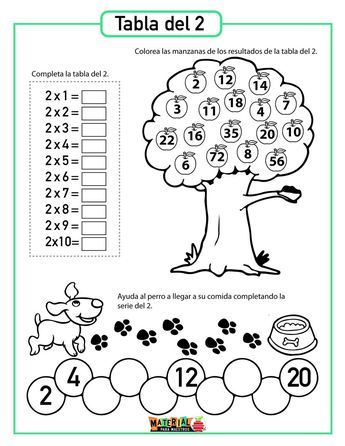 Sigue la serie hasta llegar a 30:0-3-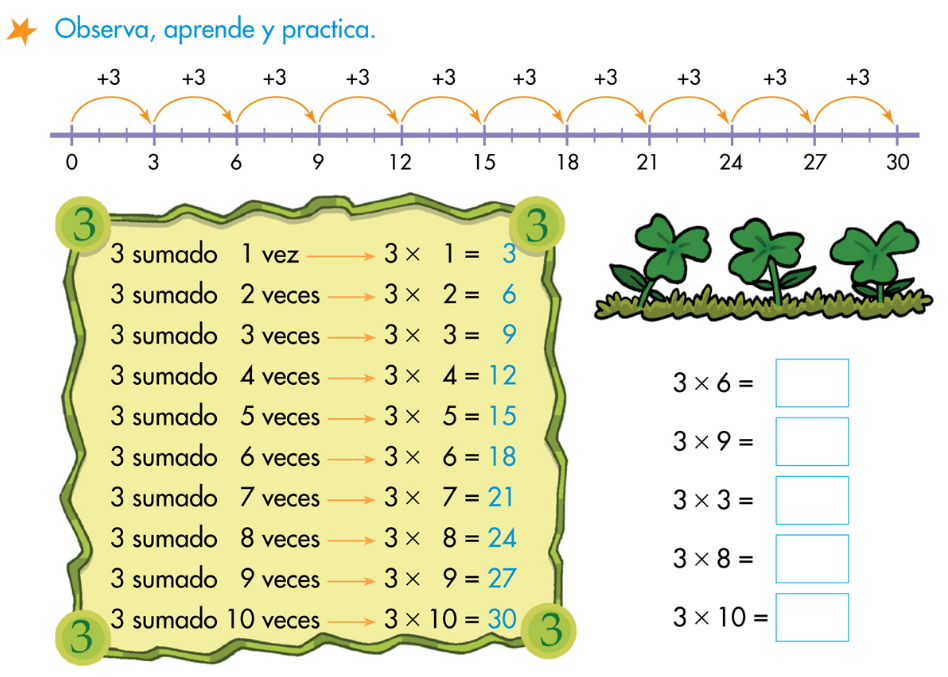 Observa, copia y practica la tabla del 3:Reúne tapones de los envases de leche para hacer un divertido juego de la tabla del 3 el próximo día. Lo haremos así: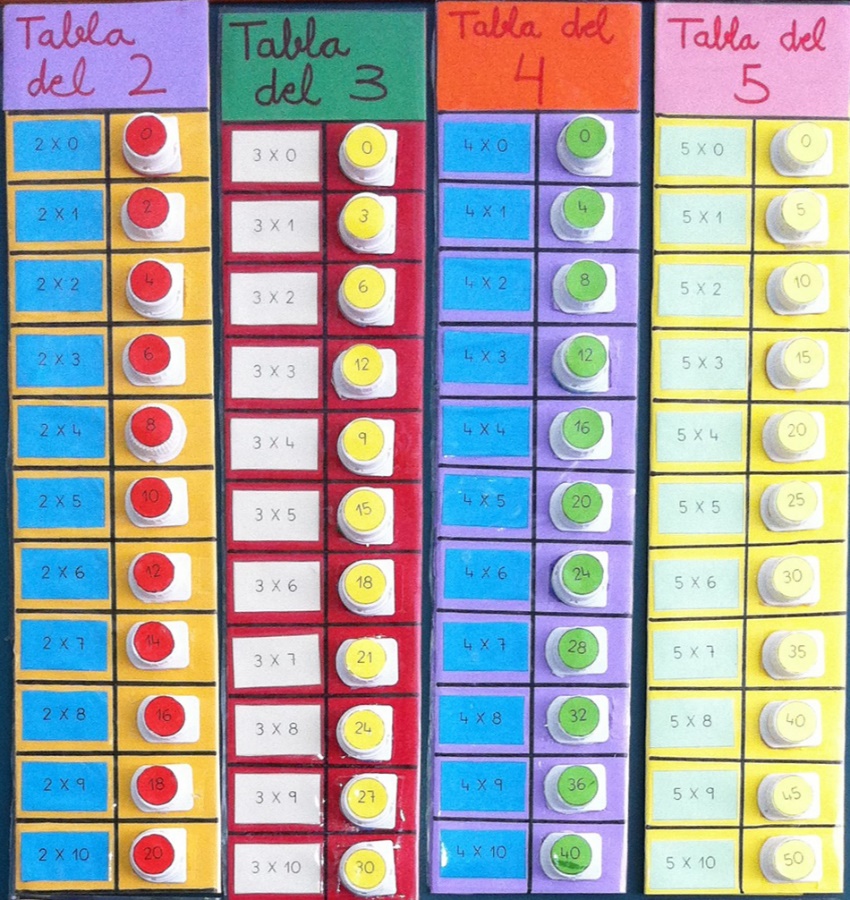 